INSTRUMEN VALIDASIPENGGUNAAN MEDIA BATANG CUISENAIRE UNTUK MENINGKATKAN KEMAMPUANOPERASI HITUNG PENGURANGAN PADA MURID TUNARUNGU KELAS DASAR III DI SLB NEGERI LUTANG KABUPATEN MAJENE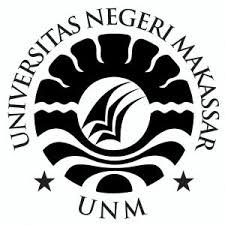 NURAFIPA1445042004JURUSAN PENDIDIKAN LUAR BIASAFAKULTAS ILMU PENDIDIKAN UNIVERSITAS NEGERI MAKASSAR2018PETUNJUK PENILAIAN Bapak/Ibu dimohon untuk member penilaian terhadap tingkat kesesuaian antara standar kompetensi, kompetensi dasar, dan indikator, terhadap butir soal pertanyaan dengan member tanda() untuk setiap pertanyaan pada kolom tingkat kesesuaian. Adapun kriteria penilaian, yaitu:Skor 1, jika KI, KD dan Indikator, tidak sesuai terhadap butir soalSkor 2, jika KI, KD dan Indikator, kurang sesuai terhadap butir soalSkor 3, jika KI, KD dan Indikator, cukup sesuai terhadap butir soalSkor 4, jika KI, KD dan Indikator, sangat sesuai terhadap butir soalMohon diberi komentar pada kolom catatan yang tersedia jika terdapat butir soal yang tidak sesuai atau pun kurang dengan KI, KD dan Indikatornya demi perbaikan butir soal tersebut.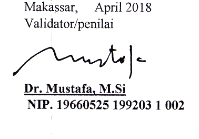 LEMBAR VALIDASI TAHAP OPERASI HITUNG PENGURANGANASPEK PENILAIANJudul 	: Penggunaan Media BatangCuisenaire untuk Meningkatkan Kemampuan Operasi Hitung Pengurangan Pada Murid  Tunarungu Kelas Dasar III di SLB Negeri Lutang Kabupaten MajeneVaraibel penelitian : Kemampuan operasi hitung pengurangan melalui penggunaan media batang cuisenaireDefinisi Operasional Variabel   : Kemampuan berhitung pengurangan dalam penelitian ini adalah skor yang dicapai oleh murid  sesudah mengerjakan tes operasi hitung pengurangan yang menggambarkan kemampuan mengenal konsep operasi hitung pengurangan bilangan asli, mengerjakan langkah-langkah operasi hitung pengurangan ke samping dengan benar, serta menghitung hasil bilangan asli sampai 10.KOMPETENSI INTIKOMPETENSI DASARINDIKATORASPEK KOGNITIFBUTIR SOALPENILAIAN TINGKAT KESESUAIANPENILAIAN TINGKAT KESESUAIANPENILAIAN TINGKAT KESESUAIANPENILAIAN TINGKAT KESESUAIANKET CATATANKOMPETENSI INTIKOMPETENSI DASARINDIKATORASPEK KOGNITIFBUTIR SOAL1234KET CATATANMemahami pengetahuan faktual dengan cara mengamati dan menanya berdasarkan rasa ingin tahu tentang dirinya, makhluk ciptaan Tuhan dan kegiatannya, dan benda – benda yang dijumpainya di rumah, dan di sekolah.Memahami operasi hitung penjumlahan dan pengurangan sederhana bilangan asli sampai 10 menggunakan media benda-benda di lingkungan sekitarMurid mampu melakukan operasi hitung pegurangan dalam bentuk sederhana yang hasil pengurangannya tidak lebih dari 101.      3 – 2 = … Memahami pengetahuan faktual dengan cara mengamati dan menanya berdasarkan rasa ingin tahu tentang dirinya, makhluk ciptaan Tuhan dan kegiatannya, dan benda – benda yang dijumpainya di rumah, dan di sekolah.Memahami operasi hitung penjumlahan dan pengurangan sederhana bilangan asli sampai 10 menggunakan media benda-benda di lingkungan sekitarMurid mampu melakukan operasi hitung pegurangan dalam bentuk sederhana yang hasil pengurangannya tidak lebih dari 102.      5 – 2= ….Memahami pengetahuan faktual dengan cara mengamati dan menanya berdasarkan rasa ingin tahu tentang dirinya, makhluk ciptaan Tuhan dan kegiatannya, dan benda – benda yang dijumpainya di rumah, dan di sekolah.Memahami operasi hitung penjumlahan dan pengurangan sederhana bilangan asli sampai 10 menggunakan media benda-benda di lingkungan sekitarMurid mampu melakukan operasi hitung pegurangan dalam bentuk sederhana yang hasil pengurangannya tidak lebih dari 103.      5 – 1= ….Memahami pengetahuan faktual dengan cara mengamati dan menanya berdasarkan rasa ingin tahu tentang dirinya, makhluk ciptaan Tuhan dan kegiatannya, dan benda – benda yang dijumpainya di rumah, dan di sekolah.Memahami operasi hitung penjumlahan dan pengurangan sederhana bilangan asli sampai 10 menggunakan media benda-benda di lingkungan sekitarMurid mampu melakukan operasi hitung pegurangan dalam bentuk sederhana yang hasil pengurangannya tidak lebih dari 104.      6 – 4= ….Memahami pengetahuan faktual dengan cara mengamati dan menanya berdasarkan rasa ingin tahu tentang dirinya, makhluk ciptaan Tuhan dan kegiatannya, dan benda – benda yang dijumpainya di rumah, dan di sekolah.Memahami operasi hitung penjumlahan dan pengurangan sederhana bilangan asli sampai 10 menggunakan media benda-benda di lingkungan sekitarMurid mampu melakukan operasi hitung pegurangan dalam bentuk sederhana yang hasil pengurangannya tidak lebih dari 105.      6 – 2= ….Memahami pengetahuan faktual dengan cara mengamati dan menanya berdasarkan rasa ingin tahu tentang dirinya, makhluk ciptaan Tuhan dan kegiatannya, dan benda – benda yang dijumpainya di rumah, dan di sekolah.Memahami operasi hitung penjumlahan dan pengurangan sederhana bilangan asli sampai 10 menggunakan media benda-benda di lingkungan sekitarMurid mampu melakukan operasi hitung pegurangan dalam bentuk sederhana yang hasil pengurangannya tidak lebih dari 106.      7 – 2= ….Memahami pengetahuan faktual dengan cara mengamati dan menanya berdasarkan rasa ingin tahu tentang dirinya, makhluk ciptaan Tuhan dan kegiatannya, dan benda – benda yang dijumpainya di rumah, dan di sekolah.Memahami operasi hitung penjumlahan dan pengurangan sederhana bilangan asli sampai 10 menggunakan media benda-benda di lingkungan sekitarMurid mampu melakukan operasi hitung pegurangan dalam bentuk sederhana yang hasil pengurangannya tidak lebih dari 107.      7 – 4= ….Memahami pengetahuan faktual dengan cara mengamati dan menanya berdasarkan rasa ingin tahu tentang dirinya, makhluk ciptaan Tuhan dan kegiatannya, dan benda – benda yang dijumpainya di rumah, dan di sekolah.Memahami operasi hitung penjumlahan dan pengurangan sederhana bilangan asli sampai 10 menggunakan media benda-benda di lingkungan sekitarMurid mampu melakukan operasi hitung pegurangan dalam bentuk sederhana yang hasil pengurangannya tidak lebih dari 108.      8 – 3= ….Memahami pengetahuan faktual dengan cara mengamati dan menanya berdasarkan rasa ingin tahu tentang dirinya, makhluk ciptaan Tuhan dan kegiatannya, dan benda – benda yang dijumpainya di rumah, dan di sekolah.Memahami operasi hitung penjumlahan dan pengurangan sederhana bilangan asli sampai 10 menggunakan media benda-benda di lingkungan sekitarMurid mampu melakukan operasi hitung pegurangan dalam bentuk sederhana yang hasil pengurangannya tidak lebih dari 109.      9 – 4= ….Memahami pengetahuan faktual dengan cara mengamati dan menanya berdasarkan rasa ingin tahu tentang dirinya, makhluk ciptaan Tuhan dan kegiatannya, dan benda – benda yang dijumpainya di rumah, dan di sekolah.Memahami operasi hitung penjumlahan dan pengurangan sederhana bilangan asli sampai 10 menggunakan media benda-benda di lingkungan sekitarMurid mampu melakukan operasi hitung pegurangan dalam bentuk sederhana yang hasil pengurangannya tidak lebih dari 1010.  10 – 2= ….Kompetensi DasarIPKMateriLangkah – langkah pembelajaranPenilaian ValidasiPenilaian ValidasiPenilaian ValidasiPenilaian ValidasiKompetensi DasarIPKMateriLangkah – langkah pembelajaran1234Memahami operasi hitung penjumlahan dan pengurangan sederhana bilangan asli sampai 10 menggunakan media benda-benda di lingkungan sekitarMurid mampu melakukan operasi hitung pegurangan dalam bentuk sederhana yang hasil pengurangannya tidak lebih dari 10 Pengurangan bilangan1 sampai 5 :(1)  3 – 2 =.....Untuk menghitung 3 – 2 mula-mula murid ambil sebuah batang yang berwarna hijau untuk bilangan 3Kemudian murid meletakkan sebuah batang yang berwarna merah untuk bilangan 2 di atas batang berwarna hijau, dengan salah satu ujung batang tersebut tepat sama dengan salah satu ujung batang hijauHasil dari 3 – 2 murid harus menyimpan batang berwarna apakah bila disambung dengan batang berwarna merah tepat sama dengan batang berwarna hijau, jadi batang yang cocok adalah batang yang berwarna putihJadi hasil dari 3  –  2 = 1Kompetensi DasarIPKMateriLangkah – langkah pembelajaranPenilaian ValidasiPenilaian ValidasiPenilaian ValidasiPenilaian ValidasiKompetensi DasarIPKMateriLangkah – langkah pembelajaran12342) 5 – 2=....Untuk menghitung 5 – 2 mula-mula murid ambil sebuah batang yang berwarna kuning untuk bilangan 5Kemudian murid meletakkan sebuah batang yang berwarna merah untuk bilangan 2 di atas batang berwarna kuning, dengan salah satu ujung batang tersebut tepat sama dengan salah satu ujung batang kuningHasil dari 5 – 2 murid harus menyimpan batang berwarna apakah bila disambung dengan berwarna berwarna merah tepat sama dengan batang berwarna kuning, jadi batang yang cocok adalah batang yang berwarna hijau mudaJadi hasil dari 5  –  2 = 3(3) 5 – 1=.....Untuk menghitung 5 – 1 mula-mula murid ambil sebuah batang yang berwarna kuning untuk bilangan 5Kemudian murid meletakkan sebuah batang yang berwarna putih untuk bilangan 1 di atas batang berwarna kuning, dengan salah satu ujung batang tersebut tepat sama dengan salah satu ujung batang kuningHasil dari 5– 3 murid harus menyimpan batang berwarna apakah bila disambung dengan batang berwarna putih tepat sama dengan batang berwarna kuning jadi batang yang cocok adalah batang yang berwarna unguJadi hasil dari 5 – 1 =  4Kompetensi DasarIPKMateriLangkah – langkah pembelajaranPenilaian ValidasiPenilaian ValidasiPenilaian ValidasiPenilaian ValidasiKompetensi DasarIPKMateriLangkah – langkah pembelajaran1234Pengurangan bilangan6 sampai 10 :(4) 6 – 4 =....Untuk menghitung 6 – 4 mula-mula murid ambil sebuah batang yang berwarna hijau tua untuk bilangan 6Kemudian murid meletakkan sebuah batang yang berwarna ungu untuk bilangan 4 di atas batang berwarna hijau tua, dengan salah satu ujung batang tersebut tepat sama dengan salah satu ujung batang hijau tuaHasil dari 6 – 4 murid harus menyimpan batang berwarna apakah bila disambung dengan batang berwarna ungu tepat sama dengan berwarna hijau tua jadi batang yang cocok adalah batang yang berwarna merahJadi hasil dari 6 – 4 =  2(5) 6 – 2 =....Untuk menghitung 6 – 2 mula-mula murid ambil sebuah batang yang berwarna hijau tua untuk bilangan 6Kemudian murid meletakkan sebuah batang yang berwarna merah untuk bilangan 2 di atas batang berwarna hijau tua, dengan salah satu ujung batang tersebut tepat sama dengan salah satu ujung batang hijau tuaHasil dari 6 – 2 murid harus menyimpan batang berwarna apakah bila disambung dengan berwarna merah tepat sama dengan batang berwarna hijau tua jadi batang yang cocok adalah batang yang berwarna unguJadi hasil dari 6  –  2 =  4Kompetensi DasarIPKMateriLangkah – langkah pembelajaranPenilaian ValidasiPenilaian ValidasiPenilaian ValidasiPenilaian ValidasiKompetensi DasarIPKMateriLangkah – langkah pembelajaran1234(6) 7 – 2 =...Untuk menghitung 7 – 2 mula-mula murid ambil sebuah batang yang berwarna hitam untuk bilangan 7Kemudian murid meletakkan sebuah batang yang berwarna merah untuk bilangan 2 di atas batang berwarna hitam, dengan salah satu ujung batang tersebut tepat sama dengan salah satu ujung batang hitamHasil dari 7 – 2 murid harus menyimpan batang berwarna apakah bila disambung dengan batang berwarna merah tepat sama dengan berwarna hitam jadi batang yang cocok adalah batang yang berwarna kuningJadi hasil dari 7 – 2 =  5Pengurangan bilangan1 sampai 10 :(7) 7 – 4 =.....Untuk menghitung 7 – 4 mula-mula murid ambil sebuah batang yang berwarna hitam untuk bilangan 7Kemudian murid meletakkan sebuah batang yang berwarna ungu untuk bilangan 4 di atas batang berwarna hitam, dengan salah satu ujung batang tersebut tepat sama dengan salah satu ujung batang hitamHasil dari 7 – 4  murid harus menyimpan batang berwarna apakah bila disambung dengan batang berwarna ungu tepat sama dengan batang berwarna hitam jadi batang yang cocok adalah batang yang berwarna hijauJadi hasil dari 7  – 4 =  3Kompetensi DasarIPKMateriLangkah – langkah pembelajaranPenilaian ValidasiPenilaian ValidasiPenilaian ValidasiPenilaian ValidasiKompetensi DasarIPKMateriLangkah – langkah pembelajaran1234(8) 8 – 3 =....Untuk menghitung 8 – 3 mula-mula murid ambil sebuah batang yang berwarna cokelat untuk bilangan 8Kemudian murid meletakkan sebuah batang yang berwarna hijau muda untuk bilangan 3 di atas batang berwarna cokelat, dengan salah satu ujung batang tersebut tepat sama dengan salah satu ujung batang cokelatHasil dari 8 – 3 murid harus menyimpan batang berwarna apakah bila disambung dengan batang berwarna hijau muda tepat sama dengan berwarna cokelat jadi batang yang cocok adalah batang yang berwarna kuningJadi hasil dari 8 – 3 =  5(9) 9  – 4 =...1.    Untuk menghitung 9 – 4 mula-mula murid ambil sebuah batang yang berwarna biru untuk bilangan 92.    Kemudian murid meletakkan sebuah batang  yang berwarna ungu untuk bilangan 4 di atas batang berwarna biru, dengan salah satu ujung batang tersebut tepat sama dengan salah satu ujung batang biru3.    Hasil dari 9 – 4  murid harus menyimpan  batang berwarna apakah bila disambung dengan batang berwarna ungu tepat sama dengan berwarna biru jadi batang yang cocok adalah batang yang berwarna kuning4. Jadi hasil dari 9 –  4 =  5Kompetensi DasarIPKMateriLangkah – langkah pembelajaranPenilaian ValidasiPenilaian ValidasiPenilaian ValidasiPenilaian ValidasiKompetensi DasarIPKMateriLangkah – langkah pembelajaran1234(10) 10 – 2 =...Untuk menghitung 10 – 2  mula-mula murid ambil sebuah batang yang berwarna orange untuk bilangan 10Kemudian murid meletakkan sebuah batang yang berwarna merah untuk bilangan 2 di atas batang berwarna orange, dengan salah satu ujung batang tersebut tepat sama dengan salah satu ujung batang orangeHasil dari 10 – 2  murid harus menyimpan batang berwarna apakah bila disambung dengan batang berwarna merah tepat sama dengan batang berwarna orange  jadi batang yang cocok adalah batang yang berwarna cokelatJadi hasil dari 10  – 2 =  8